Chadwick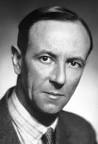 Nationalité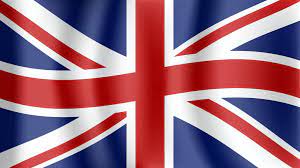 Période de temps October 20, 1891 24 July 1974Découverte neutron dans le noyau 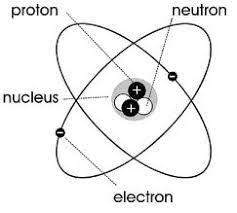 